Junior Group Confirmation Form DUBLIN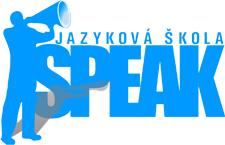 Junior Group Confirmation Form DUBLINThank you for confirming your group with Atlas. Please complete fields as accurately as possible.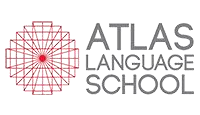 All fields marked with an * are required information.Please complete form in Proper Case, e.g. Anna Fernandez Garcia, NOT in BLOCK CAPITALS.Junior Group Confirmation Form DUBLIN1. Booking & Payment – Individual Bookings (if applicable)If you wish to join a course at Atlas Language school in Dublin, please complete the level test and send your Booking Form with the deposit of 210€. The registration fee and deposit are per person per course. The deposit will be deducted from the total amount of course fees due. The registration fee is non-refundable and non-transferrable. All remaining fees plus bank charges must be cleared in the school’s account before your arrival in the UK. Atlas Language school is under no obligation to provide a course or accommodation if fees are not received by the due date. In case of cancellation after a course has started, all fees are non-refundable.2. Booking & Payment – Group Bookings (if applicable)If you wish to book one of our Special Group Package courses, please send a group booking form with the deposit of 210€ per student. The deposit will be deducted from the total amount of course fees due. All remaining fees plus bank charges must be cleared in the school’s account 4 weeks before your arrival in the UK. We are under no obligation to provide a course or accommodation if fees are not received by the due date. In case of cancellation after a course has started, all fees are non-refundable.3. Booking & Payment – Long Term Students (if applicable)Students booking courses for 12 weeks or more and requiring a Student Visa or Extended Student Visa will be required to pay all tuition fees in full upon application. In case of cancellation after a course has started, all fees are non-refundable.4. Cancellation PolicyIf you cancel your course before arrival due to visa refusal UK we shall refund your tuition fees in full minus 210€ deposit. A refund will only be issued on receipt of the original visa refusal letter. You must apply for a refund within 4 weeks of the refusal date5. GeneralAtlas Language school reserves the right to change starting dates, course programmes and locations without prior notice in the event of circumstances beyond our control or in the best interests of the school. Atlas Language school accepts beginners by prior arrangement.6. PhotographsOccasionally photographs or videos may be taken during your stay. If you do not wish photographs or videos of you or your students to be used for marketing purposes please advise us in writing at the time of booking.7. InsuranceAtlas language school does not accept liability in case of illness, accident, loss or damage to personal effects or property. Damage to school or homestay property must be paid for in full. You are strongly advised to take out insurance that will cover medical problems, accidental loss, damage to property or course cancellation before travel.8. Bank & Public HolidaysThe school is closed on English public holidays. There is no reduction in fees where there is a public holiday.9. Visas (non EU/EEA nationals)If you require a visa to study in the UK you should contact the British Embassy or Consulate in your home country to enquire about and arrange a visa for entry into the United Kingdom. See the UK Border Agency’s website: www.ukba.homeoffice.gov.uk/studyingintheuk/. When you arrive in the UK, you will be required to show your passport or identity card and visa (if required). You may also have to present a Letter of Acceptance from the school.10. Juniors (7-12yrs)Parents/guardians accompanying juniors are responsible for the children when they are not in class or participating in supervised afternoon activities with the school. Homestay Provider/s take this responsibility for those juniors who are not accompanied by parents/guardians.11. BehaviourAny student who causes severe disciplinary problems during the course, exhibits disruptive behaviour or has a poor attendance record may be excluded from the school and asked to return home immediately at their own/parents’/guardians’ expense; no refund will be given.12. Force MajeureAtlas language school is not liable in the event of the school being unable to supply services to which it is contractually bound resulting from causes outside the school’s control, such as but not limited to, natural disasters, adverse weather conditions, closure or congestion of airports, strikes, civil disturbance, pandemic and the like. No refund will be made in such circumstances.13. AccommodationArrival and Departure Information: the school’s accommodation week is Sunday arrival before course start date and Saturday departure following course finish date; extra nights are available on request at an additional charge (subject to availability).No student is placed in a host family with another student who speaks the same language (subject to availability in peak season), unless requested.14. Student HolidaysStudents may take a holiday of 1 week every 12 weeks provided one week’s notice is given to the school. Students on a course of 12 weeks or longer on a student visa should take any holidays into consideration when applying for a visa. Normal accommodation fees must be paid.Čestné vyhlásenie pre zber údajovzákonný zástupca...................................................................................................................................................(meno a priezvisko, adresa a druh pobytu, telef. kontakt)v súlade s § 7a ods. 5 zákona č. 597/2003 Z.z. o financovaní základných škôl, stredných škôl a školských zariadení v znení neskorších predpisovtýmto čestne vyhlasujem, že poskytujem svoj súhlas na započítanie dieťaťaMeno a priezvisko dieťaťa:  ......................................................................................................Dátum narodenia: ................................... miesto narodenia: ..................................................Adresa a druh pobytu: ..............................................................................................................do zberu údajov len jednej jazykovej škole (JŠ), ktorou je: Názov a adresa školy: Jazyková škola SPEAK , Kuzmányho 19, 974 01  Banská Bystrica .   Svojím podpisom na tomto vyhlásení potvrdzujem, že uvedené údaje sú pravdivé a úplné a že som neudelil súhlas na zber údajov inej JŠ. Som si vedomý, že v prípade poskytnutia súhlasu na zber údajov súčasne aj inej JŠ som povinný uhradiť náklady na financovanie dieťaťa v plnej výške. V ...................................... dňa .........................	..................................                                                                                                                                               podpisPoznámka: druh pobytu – trvalý, prechodnýPersonal DetailsPersonal DetailsPersonal DetailsPersonal DetailsPersonal DetailsPersonal DetailsPersonal DetailsPersonal DetailsPersonal DetailsPersonal DetailsEmergency Contact DetailsEmergency Contact DetailsEmergency Contact DetailsEmergency Contact DetailsFamily NameFull NameFull NameFirst NamesRelationship to youRelationship to youAddress in your countryAddressAddressTelephoneTelephoneTelephoneFaxFaxFaxEmailEmailEmailNationalityFirst LanguageFirst LanguagePlease bring your passport to school on the first day of your course.Please bring your passport to school on the first day of your course.Please bring your passport to school on the first day of your course.Please bring your passport to school on the first day of your course.Date of BirthDay Month YearDay Month YearDay Month YearDay Month YearDay Month YearAgeAgePlease bring your passport to school on the first day of your course.Please bring your passport to school on the first day of your course.Please bring your passport to school on the first day of your course.Please bring your passport to school on the first day of your course.SexFemale MaleFemale MaleFemale MaleFemale MaleFemale MaleOccupationOccupationPlease bring your passport to school on the first day of your course.Please bring your passport to school on the first day of your course.Please bring your passport to school on the first day of your course.Please bring your passport to school on the first day of your course.SexOccupationOccupationPlease bring your passport to school on the first day of your course.Please bring your passport to school on the first day of your course.Please bring your passport to school on the first day of your course.Please bring your passport to school on the first day of your course.Passport NumberPassport NumberCourseCourseCourseCourseCourseCourseCourseCourseCourseCourseCourseCourseCourseCourseLevel of your EnglishElementary	Pre-Intermediate	Intermediate	Upper Intermediate	AdvancedLevel of your EnglishElementary	Pre-Intermediate	Intermediate	Upper Intermediate	AdvancedLevel of your EnglishElementary	Pre-Intermediate	Intermediate	Upper Intermediate	AdvancedLevel of your EnglishElementary	Pre-Intermediate	Intermediate	Upper Intermediate	AdvancedLevel of your EnglishElementary	Pre-Intermediate	Intermediate	Upper Intermediate	AdvancedLevel of your EnglishElementary	Pre-Intermediate	Intermediate	Upper Intermediate	AdvancedLevel of your EnglishElementary	Pre-Intermediate	Intermediate	Upper Intermediate	AdvancedLevel of your EnglishElementary	Pre-Intermediate	Intermediate	Upper Intermediate	AdvancedLevel of your EnglishElementary	Pre-Intermediate	Intermediate	Upper Intermediate	AdvancedLevel of your EnglishElementary	Pre-Intermediate	Intermediate	Upper Intermediate	AdvancedLevel of your EnglishElementary	Pre-Intermediate	Intermediate	Upper Intermediate	AdvancedLevel of your EnglishElementary	Pre-Intermediate	Intermediate	Upper Intermediate	AdvancedLevel of your EnglishElementary	Pre-Intermediate	Intermediate	Upper Intermediate	AdvancedLevel of your EnglishElementary	Pre-Intermediate	Intermediate	Upper Intermediate	AdvancedAccommodationAccommodationAccommodationAccommodationAccommodationAccommodationAccommodationAccommodationAccommodationAccommodationAccommodationAccommodationAccommodationAccommodationAccommodation Requirements (Subject to availability)Accommodation Requirements (Subject to availability)Accommodation Requirements (Subject to availability)Accommodation Requirements (Subject to availability)Accommodation Requirements (Subject to availability)Accommodation Requirements (Subject to availability)Accommodation Requirements (Subject to availability)Accommodation Requirements (Subject to availability)Accommodation Requirements (Subject to availability)Smoking	Non-smokingSmoking	Non-smokingSmoking	Non-smokingSmoking	Non-smokingAllergy to Pets:Do you have any allergies?Do you have any allergies?Do you have any allergies?Do you have any allergies?Do you have any allergies?Yes	No	If yes please give details:Yes	No	If yes please give details:Yes	No	If yes please give details:Yes	No	If yes please give details:Yes	No	If yes please give details:Yes	No	If yes please give details:Do you have any medical conditions?Do you have any medical conditions?Do you have any medical conditions?Do you have any medical conditions?Do you have any medical conditions?Yes	No	If yes please give details:Yes	No	If yes please give details:Yes	No	If yes please give details:Yes	No	If yes please give details:Yes	No	If yes please give details:Yes	No	If yes please give details:Do you have any dietary requirements?Do you have any dietary requirements?Do you have any dietary requirements?Do you have any dietary requirements?Do you have any dietary requirements?Yes	No	If yes please give details:Yes	No	If yes please give details:Yes	No	If yes please give details:Yes	No	If yes please give details:Yes	No	If yes please give details:Yes	No	If yes please give details:Other informationOther informationMedical Provision For students 18yrs and above (For students under 18yrs parents/guardians are required to sign a separate declaration)Medical Provision For students 18yrs and above (For students under 18yrs parents/guardians are required to sign a separate declaration)I accept that the Principal Director may authorise immediate medical treatment if, on medical advice, she deems it in my best interest. I further accept that this absolves the Principal Director and her staff of all responsibility for any adverse effect of such treatment.Signature:	Date:I accept that the Principal Director may authorise immediate medical treatment if, on medical advice, she deems it in my best interest. I further accept that this absolves the Principal Director and her staff of all responsibility for any adverse effect of such treatment.Signature:	Date:SignatureSignatureI have read and understood the terms and conditions (see page 2) and confirm that the above details are correctSigned:Signature of parent/guardian (If student is under 18yrs):Date:Name of group:Arrival date:Arrival flight time and num:Number of weeks:Departure date:Departure flight time and num:Group leader(s):Group leader contact number:Group Leader accommodation:First Name*Surname*Date of Birth*Nationality*Passport num.Gender*CourseNum of weeksAccommodation Requirements*: Allergies, pets, children, etc. If the student has an allergy please include the severity of the allergy, e.g. student has a food intolerance to nuts OR student carries an EpiPen for nut allergyStudent's mobile phone number while abroad*Notes